Специальный фиксатив для пористых минеральных и 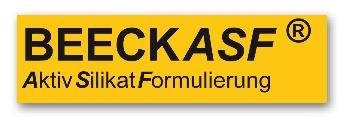 органических  оснований и разбавитель для силикатных лазурей1. Свойства продуктаГотовый к применению фиксатив на основе жидкого калиевого стекла и золей кремния без органических добавок согласно VOB/C DIN 18363 2.4.1. Применяется как грунтовочное средство для укрепления пористых минеральных оснований, таких как известково – цементные штукатурки, бетон, натуральный камень, плиты утеплителя и матовые дисперсионные краски внутри и снаружи. Также применяется как однокомпонентный, готовый к применению разбавитель для силикатных окрасочных систем BEEСK, включая BEECK Beton-Steinlazur.  Силикатизация создает химическую реакцию между основанием, калиевым стеклом и золями кремния, в результате чего на поверхности не образуется пленки, а возникает микропористый «нерушимый союз» продукта с основанием. Высокая естественная щелочность жидкого калиевого стекла защищает основание от грязи, плесени и грибка. Таким образом возможно нанесение безвредных, экологически чистых окрасочных слоев даже на сложные с точки зрения строительной физики основания. На плохо впитывающих, гидрофобных основаниях использовать BEECK MBA – Fixativ.  1.1. Состав Чисто минеральное калиевое стекло и золи кремнияСодержание органических веществ 0 % (VOB/C DIN 18363 2.4.1.) Не содержит растворителей, биоцидов и консервантов. 1.2. Технические характеристики 1.2.1. Общие Универсальное применение внутри и на фасадах  BEECK ASF® активная силикатная формулаСиликатная грунтовка и разбавительНизкий расходНе образует пленку на поверхности основания, окремняет и укрепляет основание, не закрывая порКапиллярно активный и диффузионно открытыйДает устойчивый результат после обработки и большую сопротивляемость негативному воздействию окружающей средыПрекрасная адгезия и смачивающие свойстваНегорючесть Готовый к применению продуктЕстественная щелочность против грибка и плесени1.2.2.Важные технические характеристики * 1.2.3. Цветовая палитраПрозрачный2. Инструкция по применению • 	2.1. Требование к основаниюОснование должно быть чистым, сухим, несущеспособным и крепким, а также свободным от отделяющихся фрагментов и загрязнений. Применять на пористых, впитывающих, окремняющихся минеральных материалах, также на материалах с небольшим содержанием искусственной смолы Новую штукатурку проверить на сухость и прочность Трещины, дефекты, вывалы должны быть отремонтированы соответствующим образом. Основания, чувствительные к очистке под давлением, обработать аккуратно. Основания с органическими загрязнениями обработать BEECK FungizidНа основаниях с повышенными оптическими требованиями и боковым светом усиленно следить за аккуратным нанесением. 2.2. Стандартное нанесениеСмотреть пункт 2.4 обработка применительно к разным основаниям BEECK SOL - Fixativ2.3. Виды основания и их предварительная обработкаИзвестковая штукатурка (PI/CSII), известково – цементная штукатурка (PII), цементная штукатурка (PIII): Проверить насколько штукатурка высохла и встала. Удалить промежуточные известковые слои травлением BEECK Ätzflüssigkeit, тонкослойные штукатурки и плиты утеплителя не травить. Штукатурку укрепить предварительно BEECK SOL Fixativ с целью предотвращения меления поверхности и снижения впитываемости. Сыпучие на внешней поверхности, но тем не менее несущеспособные штукатурки обработать неоднократно разведенным водой 1:1    BEECK SOL Fixativ до полного насыщения. Известковым штукатуркам  перед окраской дать затвердеть, проверить прочность на объекте.  Бетон, открытый бетон: Основательно до пор очистить бетон под давлением очистителем бетона BEECK Schalölentferner от масла опалубки и других смазочных материалов, после чего промыть достаточным количеством воды. Также тщательно очистить бетон внутри BEECK Schalölentferner. Тест на смачивание бетона сделать распылением воды! Произвести предварительное укрепление бетона BEECK SOL Fixativ. Для использования в системе лазурей смотри пункт 2.4. Натуральный камень, кирпич, известняк: Основательно очистить, проверить на наличие высолов и повреждений, вызванных повышенной влажностью, отремонтировать швы и сделать выченку. Произвести предварительное укрепление камня BEECK SOL Fixativ. Не использовать на глазированном   клинкере или непористом натуральном камне, например, граните. Старые окрасочные слои, штукатурка с искусственными смолами, плиты утеплителя: Минеральные старые окрасочные слои тщательно очистить, удалить пыль. Старые окрасочные слои с трещинами, не несущеспособные и пленочного характера основательно до пор удалить. Оставшиеся окрасочные слои проверить на прочность и несущеспособность. Крепкие матовые окрасочные слои и штукатурки очистить, удалить при наличии органику BEECK Fungizid согласно инструкции по применению. Сильно впитывающие, мелящиеся и рыхлые фрагменты прогрунтовать BEECK SOL Fixativ. На плитах утеплителя использовать только светлые тона, также в системе лазурей, по эталону яркости цветовых оттенков со значением (HBW) > 40. Основания, не пригодные для обработки: горизонтальные или наклоненные под постоянное воздействие негативных природных явлений, не несущеспособные, с высолами, глинистые или восприимчивые к воздействию щелочи, такие как, плиты МДФ или ДСП, гипс или пластмасса, а также содержащие пласто – эластичные старые окрасочные слои. Проблемные основания требуют дифференцированного подхода. На основания, отягащенные высолами и излишней влажностью наносить санирующую штукатурку. 2.4.1. Общие указанияПроверить основание на пригодность согласно VOB и пунктам 2.1. и 2.3. данного технического регламента. При этом обратить внимание на его впитываемость, водоотталкивание (гидрофобность), прочность, структуру. Изучить критичные места и дефекты. Поверхности, которые не обрабатываются, особенно стекло, керамику, наружные подоконники деформационные швы, лак и анодированные части тщательно укрыть и защитить от брызг. Отдельные части основания и декор окрашивать только краской из общей произведенной партии. При нанесении колерованной краски или краски полного тона следить за однородностью основания и обеспечить достаточное количество квалифицированных рабочих для непрерывного рабочего цикла.   Не наносить краску в сырую погоду, мороз, на разогретую поверхность и при прямом солнце. Минимальная температура   нанесения: +8°C Время высыхания: минимум 12 часов на слой Свежую нанесенную краску защищать от дождя и прямых солнечных лучей, на леса повесить пленку Нанесение- Грунтование пористых, впитывающих минеральных основанийBEECK Кистью для нанесения минеральных красок или методом флюатирования нанести достаточное количество BEECK SOL Fixativ, через несколько минут после нанесения удалить излишки на участках с меньшей впитываемостью. Нельзя дать основанию «остеклиться» на отдельных участках. Также на горизонтальных швах и штукатурных углублениях тщательно растереть щеткой и убрать излишки. На критичных и неизвестных основаниях сделать образцы.-Укрепление рыхлой и мелящейся, но несущеспособной минеральной строительной субстанцииСмешать 1 часть воды и 1 часть BEECK SOL Fixativ.  Нанести достаточное количество методом «мокрое по мокрому» флюатированием. После нанесения удалить излишки на участках с меньшей впитываемостью. Нельзя дать основанию «остеклиться»!- Разбавитель для однокомпонентной системы   BEECK золь – силикатных красок, например, BEECO – SOLДобавить, не разбавляя, BEECK SOL Fixativ в достаточном количестве согласно техническому регламенту завода в BEECK силикатные краски.- Связующее для BEECK Beton - Steinlazur BEECK SOL Fixativ добавить, не разбавляя, в необходимом количестве в BEECK Beton – Steinlazur. Эффект разбавления, например, от 1:5 до 1:20 в зависимости от техники лессировки проверить образцом на основании. Свежую краску защищать после нанесения от дождя, укрыть пленкой для лесов.-Связующее для силикатной техники лазурей с использованием BEECK цветных порошкообразных пигментов – BEECK Farbpulver Эффект разбавления в зависимости от техники лессировки проверить образцом на основании. На 1 кг BEECK SOL Fixativ в зависимости от желаемого эффекта лессировки, добавить около 200 – 500 г BEECK Farbpulver. Тщательно перемешать и дать настояться в течении 2 часов. Наносить продукт как акварель 2-3 лессировочными слоями BEECK кистью для минеральных красок или BEECK овальной кистью для лессировок. На наружних поверхностях наносить 3 слоя, тонкослойно и без перехлестов. Время высыхания: минимум 8 часов на один лессировочный слой при сухой погоде. Свежую краску защищать после нанесения от дождя, укрыть пленкой для лесов.Расход и упаковкаРасход для грунтования (предварительной фиксации) в зависимости от основания – 0,05 - 0,15 кг BEECK SOL Fixativ / кв. м. Для техники лазурей – 0,05 - 0,10 кг BEECK SOL Fixativ / кв. м./один лессировочный слой.          Точный расход определяется образцом на объекте. Особенно это касается очень гладких или неровных основаниях.              Упаковка: 1 кг / 5 кг / 10 кгОчисткаПриборы, инструмент, загрязненную одежду после использования сразу вымыть водой. Хранение Хранить BEECK SOL Fixativ в прохладном месте, но не при минусовых температурах  хранить как минимум 12 месяцев. 6. Обозначение степеней опасности, указания по безопасности и утилизация Соблюдать требования по памятке безопасности ЕС (предъявление по запросу). Меры предосторожности: Не давать в руки детям. Не допускать попадание в глаза, на кожу или на одежду. Носить защитные очки/защиту для лица. Продукт щелочной. Пары, распыления и пыль не вдыхать. Не обрабатываемые основания, тщательно защищать, брызги сразу смывать водой. Утилизацию производить согласно законодательным предписаниямЕвропейским нормам: 080112 Код продукта: M-SK01 7. Заявление Данную техническую информацию мы предоставляем как консультационную, полученную нами в результате наших разработок и практического опыта. Все рекомендации не являются основанием для договорных правоотношений. Они не освобождают исполнителей работ от самостоятельной проверки пригодности продукта и методов его нанесения в зависимости от основания. Мы оставляем за собой право на внесение технических изменений с целью развития продукта. Недопустимо с целью колеровки, разведения и аналогичных действий применение добавок других производителей. Необходима проверка тонов перед нанесением. С появлением новой редакции, данная редакция автоматически считается недействительной. Обязательными для классификации по определению опасных веществ, утилизации и прочего являются показатели паспортов безопасности ЕС в их актуальной версии.Параметр  Значение  Подтверждающий документ Удельный вес 20°C:  1,09 кг / л pH щелочность 20°C:  11 Прочность на сжатие 20°C:  Около 500 mPas W24-водопоглащение:  < 1,0 кг / (м2ч1/2) sd-сопротивление диффузии водяного пара (H2O):  < 0,01 м Класс горючести:  A2 негорючая  DIN EN 13501-1, DIN 4102 Содержание ЛОС (максимум):  0 г / л  ChemVOCFarbV, cat. A / c 